Другу нужно помогать.Относиться к другу, как к самому себе и уважать.Не говорить другу обидные слова.Уступать другу.Если другу хорошо, то и тебе хорошо.Помогать другу в трудную минуту.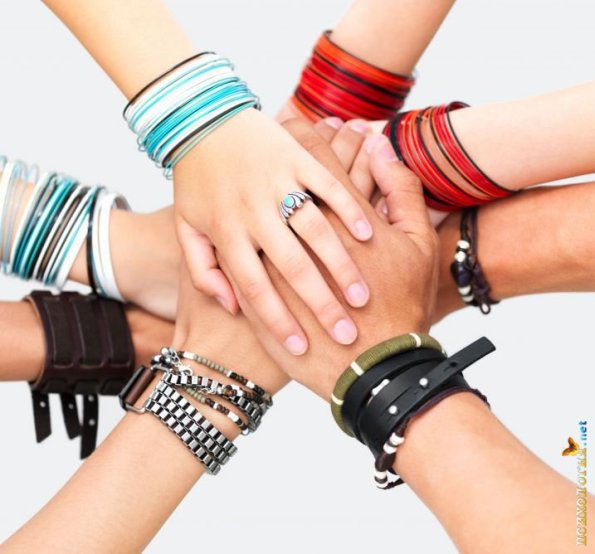 